‘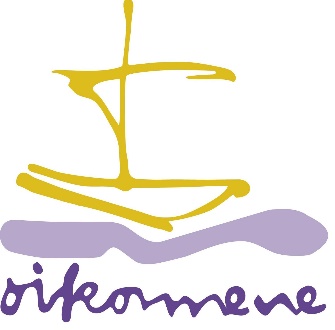 Kom op verhaal in een Gouwe MomentOok dit jaar worden weer Gouwe Momenten gehouden op alle vrijdagen in juli (met uitzondering van 7 juli) en augustus van 12.00 - 12.30 uur in de Sint-Janskerk. Gouwe Momenten zijn korte, laagdrempelige vieringen, waarin wij even de hectiek van alledag achter ons laten en onder de leiding van een Goudse voorganger en het luisteren naar muziek ons bezinnen op wat er werkelijk toe doet. Niet om los te komen van de wereld, maar om er beter in te kunnen staan. Elk Gouwe Moment is anders. De voorgangers zijn een weerspiegeling van de breedte van kerkelijk Nederland. Bij het voorbereiden van de Gouwe Momenten halen zij inspiratie niet alleen in de rijke christelijke cultuur, maar ook uit andere bronnen zoals gedichten, (populaire) muziek of anderszins. Dit jaar is het samenbindende concept niet een thema, maar een resultaat voor de bezoekers, namelijk dat men op verhaal komt. Op verhaal komen, dat is bijtanken, dat is de accu weer opladen. Om dit resultaat te bereiken, kan je als bezoeker:een kaarsje voor jezelf of een dierbare aanstekendoor schitterende muziek geïnspireerd wordenliederen na hartenlust meezingen genieten van de eeuwenoude Goudse Glazenverhalen, die hun kracht duizenden jaren hebben bewezen, laten landen in het verhaal van jouw eigen leven. Voorgangers14 juli	Bert Robben, voorganger verpleeg- en zorgcentra Gouda e.o.
	 Zijn thema is ‘De ontdekking van de stilte’.21 juli	Rob Lijesen, pastor RK Parochie Sint Jan de Doper
                             Zijn thema is ‘55 dagen na Pinksteren’. 28 juli	Mark Janssens, geestelijk verzorger Ronssehof
                             Zijn thema is ‘Geloven als verlangen'.4 augustus	Ineke Polet, geestelijk verzorger GGZ Rivierduinen	11 augustus	Wouter den Ouden, Oecumenisch Initiatief Gouda
                             Zijn thema is ‘Op verhaal komen … vanuit Oosters perspectief’.  18 augustus.      Ds. Marco Batenburg, predikant Sint-Janskerk 
                            Zijn thema is ‘zoeken en deinzen’ . 25 augustus	Ds. Kees van den Berg, predikant Pauluskerk MuziekDe Sint Janskerk staat borg voor de muziek. Stadsorganist Gerben Budding en andere musici verlenen hun medewerking. 
Bezoekers worden welkom geheten bij het Zuidportaal (tegenover Museum Gouda).De toegang tot de kerk is voor bezoekers van de Gouwe Momenten gratis. Zie voor meer info www.rvkgouda.nl/GouweMomenten
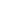 